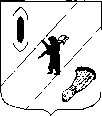 АДМИНИСТРАЦИЯ  ГАВРИЛОВ-ЯМСКОГОМУНИЦИПАЛЬНОГО  РАЙОНАПОСТАНОВЛЕНИЕ08.06.2020 № 422О внесении изменений в постановление Администрации Гаврилов-Ямского муниципального района от 24.05.2017 №507В соответствии с Бюджетным кодексом Российской Федерации, Федеральным законом от 06.10.2003 № 131-ФЗ «Об общих принципах организации местного самоуправления в Российской Федерации», постановлением Администрации Гаврилов-Ямского муниципального района от 04.08.2017 № 817 «Об утверждении Порядка разработки, реализации и оценки эффективности муниципальных программ Гаврилов-Ямского муниципального района», руководствуясь решением Собрания представителей Гаврилов-Ямского муниципального района от 23.04.2020 № 40 "О внесении изменений в решение Собрания представителей Гаврилов-Ямского муниципального района от 19.12.2019 № 23 «О бюджете Гаврилов-Ямского муниципального района на 2020 год и на плановый период 2021-2022 годов», статьей 26 Устава Гаврилов-Ямского муниципального района Ярославской области,АДМИНИСТРАЦИЯ МУНИЦИПАЛЬНОГО РАЙОНА ПОСТАНОВЛЯЕТ:1. Внести изменения в постановление Администрации Гаврилов-Ямского муниципального района от 24.05.2017 № 507 «Об утверждении муниципальной целевой программы «Построение и внедрение сегментов аппаратно-программного комплекса «Безопасный город» на территории Гаврилов-Ямского муниципального района» на 2017-2020 годы, изложив Приложение в новой редакции (Приложение).2. Признать утратившим силу пункт 1 постановления Администрации муниципального района от 06.04.2020 № 321 «О внесении изменений в постановление Администрации Гаврилов-Ямского муниципального района от 24.05.2017 № 507».3. Контроль за исполнением постановления возложить на первого заместителя Главы Администрации муниципального района Забаева А.А.4. Постановление опубликовать в районной массовой газете "Гаврилов-Ямский вестник" и разместить на официальном сайте Администрации муниципального района.5. Постановление вступает в силу с момента официального опубликования.Глава Администрациимуниципального района						                    А.А. КомаровПриложение к постановлениюАдминистрации Гаврилов-Ямского муниципального районаот 08.06.2020 № 422МУНИЦИПАЛЬНАЯ ЦЕЛЕВАЯ ПРОГРАММА«Построение и внедрение сегментов аппаратно-программного комплекса «Безопасный город» на территории Гаврилов-Ямского муниципального района»на 2017-2020 годыПАСПОРТ Муниципальной целевой программы «Построение и внедрение сегментов аппаратно-программного комплекса «Безопасный город» на территории Гаврилов-Ямского муниципального района» на 2017-2020 годыРаздел 1. Содержание проблемы программы	В настоящее время становится все более актуальным выполнение мероприятий по обеспечению общественной безопасности, правопорядка и безопасности среды обитания каждого гражданина Российской Федерации. В муниципальном районе необходимость защиты населения обусловливается наличием различного рода угроз (природного, техногенного, биолого-социального, экологического и другого характера). В связи со сложившейся политической обстановкой в мире непосредственного внимания требуют защищенности жилые, общественные  и административные здания, объекты промышленного и сельскохозяйственного производства, транспорта, связи, радиовещания, телевидения, технические сооружения и системы коммунального хозяйства (водо-, газо-, тепло-, электроснабжения и др.), системы водоотведения, природные ресурсы и др.).	Возможность подтопления территории, задымление вследствие массовых торфяных и лесных пожаров, транспортные аварии, включая дорожно-транспортные происшествия, аварии на магистральных трубопроводах, аварии на системах жизнеобеспечения и очистных сооружениях, террористические и диверсионные акции, криминальные действия против граждан – это всего лишь часть угроз, которые требуют быстрого реагирования, значительного сокращения времени оповещения населения об угрозе возникновения или о возникновении чрезвычайных ситуаций (далее – ЧС).	Становится все более актуальным совершенствование систем сбора и обработки информации на территории муниципального образования, с целью принятия оперативных решений по всем вопросам обеспечения общественной безопасности и безопасности среды обитания.	Создание единой информационной среды, обеспечит эффективное и незамедлительное взаимодействие всех сил и служб, ответственных за обеспечение общественной безопасности, правопорядка и безопасности населения, проживающего на территории муниципального района.Раздел 2. Цели и задачи МЦПЦель муниципальной целевой программы:Реализация государственной политики по обеспечению общественной безопасности, правопорядка и защиты населения и территорий от чрезвычайных ситуаций природного и техногенного характера, создание необходимых условий для безопасной жизнедеятельности населения муниципального района.Задачи муниципальной целевой программы:	1. Создание комплексной многоуровневой системы обеспечения общественной безопасности, правопорядка и безопасности жизнедеятельности населения на территории муниципального района, за счет мониторинга, прогнозирования, предупреждения возможных угроз, быстрого реагирования, а также контроля за устранением последствий чрезвычайных ситуаций.	2. Создание на базе МКУ «МЦУ» системы мониторинга состояния общественной безопасности на территории муниципального района.	3. Создание на базе МКУ «МЦУ» системы - 112 для информационного обеспечения единой дежурно-диспетчерской службы.Перечень целевых показателей МЦПРаздел 3. Перечень мероприятий МЦПСписок сокращений: Ожидаемое финансирование - *; ЧС – чрезвычайные ситуации; МКУ «МЦУ Гаврилов-Ямского муниципального района» (ЕДДС) – муниципальное казенное учреждение «Многофункциональный центр управления Гаврилов-Ямского муниципального района» (единая дежурно-диспетчерская служба).Раздел 4. Ресурсное обеспечение муниципальной целевой программыРаздел 5. Механизм реализации МЦПТекущее управление реализацией МЦП осуществляется ответственным исполнителем, который осуществляет свои полномочия в порядке, определенном в разделах 6 и 7 «Порядка разработки, реализации и оценки эффективности муниципальных программ Гаврилов-Ямского муниципального района», утвержденном Постановлением Администрации Гаврилов-Ямского МР № 817 от 04.08.2017г.Ответственным исполнителем настоящей муниципальной целевой программы является отдел по мобилизационной подготовке, ГО и ЧС Администрации Гаврилов-Ямского муниципального района.Оценка эффективности от реализации программы рассчитывается по формуле в соответствии с порядком разработки и реализации муниципальных программ Гаврилов-Ямского муниципального района - приложение № 9 Постановления Администрации Гаврилов-Ямского МР № 817 от 04.08.2017г.Конечным результатом реализации Программы предполагается:	- формирование на уровне муниципального района комплексной многоуровневой системы обеспечения общественной безопасности, правопорядка и безопасности среды обитания, базирующейся на современных подходах к мониторингу, прогнозированию, предупреждению правонарушений, происшествий и чрезвычайных ситуаций и реагированию на них;- оптимизация работы существующей системы мониторинга состояния общественной безопасности;- обеспечение информационного обмена между органами местного самоуправления и органами исполнительной власти в области обеспечения безопасности через единое информационное пространство;Раздел 6. Порядок финансирования мероприятий МЦПФинансовое обеспечение реализации МЦП осуществляется за счет бюджетных ассигнований муниципального района,  предусмотренных решением Собрания представителей муниципального района о бюджете Гаврилов-Ямского муниципального района на очередной финансовый год и плановый период (далее решение о бюджете), привлеченных средств бюджетов других уровней и внебюджетных источников.Наименование МЦП«Построение и внедрение сегментов аппаратно-программного комплекса «Безопасный город» на территории Гаврилов-Ямского муниципального района» на 2017-2020 годы«Построение и внедрение сегментов аппаратно-программного комплекса «Безопасный город» на территории Гаврилов-Ямского муниципального района» на 2017-2020 годыКураторПервый заместитель Главы Администрации Гаврилов-Ямского муниципального района А.А. ЗабаевПервый заместитель Главы Администрации Гаврилов-Ямского муниципального района А.А. ЗабаевОтветственный исполнительОтдел по мобилизационной подготовке, ГО и ЧС Администрации Гаврилов-Ямского муниципального района.Дьячков Анатолий Юрьевич - начальник отдела по мобилизационной подготовке, ГО и ЧС Администрации Гаврилов-Ямского муниципального района, тел.: 8(48534) 2-18-51;Участники МЦПОтдел по мобилизационной подготовке, ГО и ЧС Администрации Гаврилов-Ямского муниципального района.Муниципальное казенное учреждение «Многофункциональный центр управления Гаврилов-Ямского муниципального района» (далее - МУ «МЦУ Гаврилов-Ямского муниципального района»).Отдел по мобилизационной подготовке, ГО и ЧС Администрации Гаврилов-Ямского муниципального района.Муниципальное казенное учреждение «Многофункциональный центр управления Гаврилов-Ямского муниципального района» (далее - МУ «МЦУ Гаврилов-Ямского муниципального района»).Цель программыРеализация государственной политики по обеспечению общественной безопасности, правопорядка и защиты населения и территорий от чрезвычайных ситуаций природного и техногенного характера, создание необходимых условий для безопасной жизнедеятельности населения муниципального района.Реализация государственной политики по обеспечению общественной безопасности, правопорядка и защиты населения и территорий от чрезвычайных ситуаций природного и техногенного характера, создание необходимых условий для безопасной жизнедеятельности населения муниципального района.Задачи программы1. Создание комплексной многоуровневой системы обеспечения общественной безопасности, правопорядка и безопасности жизнедеятельности населения на территории муниципального района, за счет мониторинга, прогнозирования, предупреждения возможных угроз, быстрого реагирования, а также контроля за устранением последствий чрезвычайных ситуаций.1. Создание комплексной многоуровневой системы обеспечения общественной безопасности, правопорядка и безопасности жизнедеятельности населения на территории муниципального района, за счет мониторинга, прогнозирования, предупреждения возможных угроз, быстрого реагирования, а также контроля за устранением последствий чрезвычайных ситуаций.Задачи программы2. Создание на базе МКУ «МЦУ Гаврилов-Ямского муниципального района» системы мониторинга состояния общественной безопасности на территории муниципального района.2. Создание на базе МКУ «МЦУ Гаврилов-Ямского муниципального района» системы мониторинга состояния общественной безопасности на территории муниципального района.Задачи программы3. Создание на базе МКУ «МЦУ Гаврилов-Ямского муниципального района» системы - 112 для информационного обеспечения единых дежурно-диспетчерских служб муниципального района.3. Создание на базе МКУ «МЦУ Гаврилов-Ямского муниципального района» системы - 112 для информационного обеспечения единых дежурно-диспетчерских служб муниципального района.Основные целевые показатели- увеличение объектовых систем видеонаблюдения в местах массового пребывания людей;- увеличение количества контрольно-пропускных пунктов в муниципальных учреждениях;- установка специальных устройств (типа "гражданин - полиция"), на территории муниципального района, в том числе в местах массового пребывания людей и потенциально опасных местах;- увеличение объектовых систем видеонаблюдения в местах массового пребывания людей;- увеличение количества контрольно-пропускных пунктов в муниципальных учреждениях;- установка специальных устройств (типа "гражданин - полиция"), на территории муниципального района, в том числе в местах массового пребывания людей и потенциально опасных местах;Сроки и этапы реализации программына 2017 - 2020 годы.на 2017 - 2020 годы.Объемы и источники финансирования программы (тыс. руб.)Общий объем финансирования – 214,1 (БМР)В т. ч. по годам:2017 г. – 100,02018 г. – 104,12019 г. – 0,02020 г. – 10,0Общий объем финансирования – 214,1 (БМР)В т. ч. по годам:2017 г. – 100,02018 г. – 104,12019 г. – 0,02020 г. – 10,0Контактные лица, телефон- Дьячков Анатолий Юрьевич - начальник отдела по мобилизационной подготовке, ГО и ЧС Администрации Гаврилов-Ямского муниципального района, тел.: 8(48534) 2-18-51;- Худяков Александр Анатольевич - начальник МУ "МЦУ Гаврилов-Ямского муниципального района",тел.: 8(48534) 2-54-41.- Дьячков Анатолий Юрьевич - начальник отдела по мобилизационной подготовке, ГО и ЧС Администрации Гаврилов-Ямского муниципального района, тел.: 8(48534) 2-18-51;- Худяков Александр Анатольевич - начальник МУ "МЦУ Гаврилов-Ямского муниципального района",тел.: 8(48534) 2-54-41.Наименование целевого показателяВесовой коэффициентЕдиница измеренияЗначения целевых показателейЗначения целевых показателейЗначения целевых показателейЗначения целевых показателейНаименование целевого показателяВесовой коэффициентЕдиница измерения2017базовый2018 год2019 год2020 год12345671. Увеличение объектовых систем видеонаблюдения в местах массового пребывания людей0,4%505555602. Увеличение количества контрольно-пропускных пунктов в муниципальных учреждениях0,5шт.01113. Установка специальных устройств (типа "гражданин - полиция"), на территории муниципального района, в том числе в местах массового пребывания людей и потенциально опасных местах.0,1шт.0111ИТОГО:1,0-----№п/пНаименование мероприятийИсточники финансированияСумма затрат, тыс. рублейСумма затрат, тыс. рублейСумма затрат, тыс. рублейСумма затрат, тыс. рублейСумма затрат, тыс. рублейИсполнители№п/пНаименование мероприятийИсточники финансированияВсего2017 год2018 год2019 год2020годИсполнителиЗадача 1. Создание комплексной многоуровневой системы обеспечения общественной безопасности, правопорядка и безопасности жизнедеятельности населения на территории муниципального района, за счет мониторинга, прогнозирования, предупреждения возможных угроз, быстрого реагирования, а также контроля за устранением последствий чрезвычайных ситуаций.10,00,00,00,010,0Компания «Спектр»г. Ярославль1.1Разработка проектно-сметной документации на организацию контрольно-пропускного пункта в здание Администрации муниципального района (турникет)0,00,00,00,00,01.2Закупка технических средств10,00,00,00,010,01.3Монтаж, пуско-наладочные работы, ввод в эксплуатацию0,00,00,00,00,0Задача 2. Создание на базе МКУ «МЦУ» системы мониторинга состояния общественной безопасности на территории муниципального района0,00,00,00,00,02.1Расчет необходимого количества камер видеонаблюдения, определения мест установки, с целью фиксации правонарушений и контроля обеспечения правопорядка в местах массового пребывания людей0,00,00,00,00,02.2Закупка необходимого оборудования0,00,00,00,00,02.3Монтаж, пуско-наладочные работы и подключение технических средств0,00,00,00,00,02.4Расчет необходимого количества специальных устройств (типа "гражданин - полиция") для расположения на территории муниципального района в местах скопления людей и потенциально опасных местах, с целью обеспечения возможности предоставления прямой, экстренной связи со службами экстренного реагирования0,00,00,00,00,02.5Подготовка проектно-сметной документации на установку специальных устройств (типа «гражданин-полиция») на территории муниципального района0,00,00,00,00,02.6Закупка необходимого оборудования0,00,00,00,00,02.7Монтаж оборудования, пуско-наладочные работы, ввод в эксплуатацию0,00,00,00,00,0Задача 3. Создание на базе МКУ «МЦУ» системы -  112 для информационного обеспечения единых дежурно-диспетчерских служб муниципального районаБМР204,1100,0104,10,00,0ООО «Ангстрем», г. Ярославль3.1Разработка проектно-сметной документации на обеспечение прямого подключения между ЕДДС и аварийными службами Гаврилов-Ямского муниципального района0,00,00,00,00,03.2Закупка оборудования для связи по представленным VPN- каналам (128 Кбит/сек), видеокамер, устройств бесперебойного питания, комплектующих для компьютерного оборудования ЕДДСБМР84,140,044,10,00,03.3Настройка оборудования (сервер телефонии, шлюз, телефоны), прокладка линий SKS в пределах 50 м на точку подключенияБМР40,040,00,00,00,03.4Заключение договора на монтаж системы, проведение работ по организации связи 6 точек по представленным VPN- каналам (128 Кбит/сек)0,00,00,00,00,0ПАО «Ростелеком»3.53.5.13.5.2Организация прямых каналов передачи данных (IP MPLS) между ЕДДС и аварийными службами Гаврилов-Ямского муниципального района:Единовременный платежОбслуживание системы в течение годаБМРБМР5,075,05,015,00,060,00,00,00,00,0ПАО «Ростелеком»ИТОГО по МЦП:БМР214,1100,0104,10,010,0Источники финансированияВсегоПлановый объем финансирования(тыс. руб.) в т. ч. по годамПлановый объем финансирования(тыс. руб.) в т. ч. по годамПлановый объем финансирования(тыс. руб.) в т. ч. по годамПлановый объем финансирования(тыс. руб.) в т. ч. по годамИсточники финансированияВсего2017201820192020123456Бюджет муниципального района214,1100,0104,10,010,0Областной бюджет0,00,00,00,00,0Федеральный бюджет0,00,00,00,00,0Внебюджетные источники0,00,00,00,00,0Итого  всего по МЦП214,1100,0104,10,010,0